café com histórias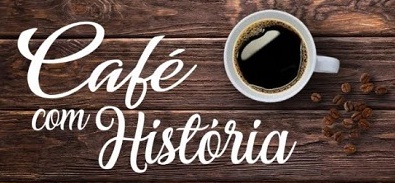 Leia o trecho abaixo, em que o protagonista conta como, depois de conseguir chegar à fazenda de café, se sente admirado pelo que vê. 		Imagine que você é o protagonista e continue sua história. O que teria acontecido a partir daí? Que dificuldades você vai enfrentar? Como acabará essa história?	Utilize os conhecimentos adquiridos nas Cults 4. A sua história deve apresentar: O QUÊ? - o(s) fato(s) que determina(n) a história; QUEM? - a personagem ou personagens; COMO? - o enredo, o modo como se tecem os fatos; ONDE? - o lugar ou lugares da ocorrência QUANDO? - o momento ou momentos em que se passam os fatos; POR QUÊ? - a causa do acontecimento	Palavras-chave a serem inseridas em sua história: café; derrubada, floresta;  fazenda; campo; flor de café; cafezal; lavoura; grãos de café; terra; trabalho; trabalhador rural...1. Faça um rascunho de 15 a 20 linhas. 2. Passe o rascunho a limpo com letra regular e legível. 3. Não se esqueça de dar um título para sua narrativa.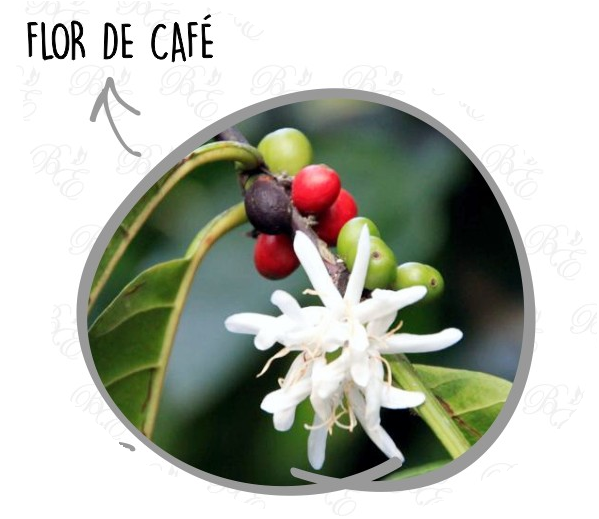 